P.L.P. Lal Kumarasiri                                No. 44, Seabal Park                              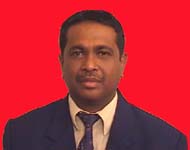                                  Melagoda, Wanchawala, GalleTo work as an English Sinhala Language SpecialistName  with Initials		:	P.L.P. Names Denoted by Initials	:	Paragoda Liyana PathiranaPrivate Address                    :          No. 44 , Seabal Park, Melagoda , Wanchawala , GalleDate of Birth			:	30th August 1971Civil Status			:	MarriedTelephone			:	071 3488129 (Mobile)					091 2234225	(Residence)Email Address		:	lalkumarasiri12345@gmail.com                                                           pathirana12345678@gmail.comG.C.E (O/L) Exam – 1987	G.C.E (Advance Level Examination) – 1991Bachelor of Law (English Medium) Attorneys -at- Law  Final Exam – 2009  (Passed)  Teachers  Colleges Final  Exam (English )- (Passed )English for Legal  Studies (Certificate) Sworn Translator Certificate( Ministry of Justice – Sri Lanka)   I have  collected  18 years of  experience  working as  a  teacher of English in government  schools of Sri Lanka.I have collected a wealth of experience by translating documents from English into Sinhala and vice versa to a number of highly reputed institutions in many subject areas such as law, medicine  ,science , technology ,social sciences and literature for a period of 29 years . I have  gathered  experience working as a simultaneous  interpreter (English /Sinhala/ English ) in Parliament of Sri Lanka    from the  year  2009 up to now .I have  gathered  experience working as a  lecturer in law    from the  year  2009 up to nowI  have also gathered experience working as an Instructing  lawyer and  a  notary  public  since  2004I hereby certify that the above particulars are true and correct to the best of my knowledge.Date :-	  26.04. 2023				                  	                 Lal  Kumarasiri 			                                                                                  SignatureObjective :Personal Profile :Academic Qualifications :SubjectGradeSubjectGradeBuddhismEnglish LanguageSinhala LanguageScienceD (Distinction)D (Distinction)D (Distinction)D (Distinction)Health ScienceSocial StudiesMathematicsArtD (Distinction)D (Distinction)D (Distinction)S ()SubjectGradeChemistryBotanyZoologyPhysicsA (Distinction)C (Credit)C (Credit)C (Credit)Professional Experience  :